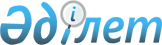 О районном бюджете на 2015-2017 годы
					
			Утративший силу
			
			
		
					Решение Казыгуртского районного маслихата Южно-Казахстанской области от 24 декабря 2014 года № 40/259-V. Зарегистрировано Департаментом юстиции Южно-Казахстанской области 29 декабря 2014 года № 2931. Утратило силу в связи с истечением срока применения - (письмо Казыгуртского районного маслихата Южно-Казахстанской области от 25 января 2016 года № 15      Сноска. Утратило силу в связи с истечением срока применения - (письмо Казыгуртского районного маслихата Южно-Казахстанской области от 25.01.2016 № 15).

      В соответствии с пунктом 2 статьи 9, пунктом 2 статьи 75 Бюджетного кодекса Республики Казахстан от 4 декабря 2008 года, подпунктом 1 пункта 1 статьи 6 Закона Республики Казахстан от 23 января 2001 года «О местном государственном управлении и самоуправлении в Республике Казахстан» и решением Южно-Казахстанского областного маслихата от 11 декабря 2014 года № 39/258-V «Об областном бюджете на 2015-2017 годы», зарегистрированного в Реестре государственной регистрации нормативных правовых актов за № 2919, районный маслихат РЕШИЛ:



      1. Утвердить районный бюджет Казыгуртского района на 2015-2017 годы согласно приложениям 1, 2 и 3 соответственно, в том числе на 2015 год в следующих объемах:

      1) доходы – 11 743 453 тысяч тенге, в том числе по:

      налоговым поступлениям – 1 135 641 тысяч тенге;

      неналоговым поступлениям – 26 810 тысяч тенге;

      поступлениям от продажи основного капитала – 22 994 тысяч тенге;

      поступлениям трансфертов – 10 558 008 тысяч тенге;

      2) затраты – 11 828 051 тысяч тенге;

      3) чистое бюджетное кредитование – 55 530 тысяч тенге, в том числе:

      бюджетные кредиты – 65 406 тысяч тенге;

      погашение бюджетных кредитов – 9 876 тысяч тенге;

      4) сальдо по операциям с финансовыми активами – 567 тысяч тенге, в том числе:

      приобретение финансовых активов – 567 тысяч тенге;

      поступление от продажи финансовых активов государства – 0;

      5) дефицит бюджета – -140 695 тысяч тенге;

      6) финансирование дефицита бюджета – 140 695 тысяч тенге, в том числе:

      поступление займов – 65 406 тысяч тенге;

      погашение займов – 9 876 тысяч тенге;

      используемые остатки бюджетных средств – 85 165 тысяч тенге.

      Сноска. Пункт 1 - в редакции решения Казыгуртского районного маслихата Южно-Казахстанской области от 11.12.2015 № 48/331-V (вводится в действие с 01.01.2015).



      2. Утвердить перечень бюджетных программ развития на 2015-2017 годы направленных на реализацию проектов (программ) согласно приложения 4.



      3. Утвердить перечень бюджетных программ города и сельских округов финансируемого из местного бюджета на 2015 год согласно приложения 5.



      4. Утвердить перечень бюджетных программ, не подлежащих секвестру в процессе исполнения местного бюджета на 2015 год согласно приложения 6.



      5. Утвердить резерв местного исполнительного органа района на 2015 год в размере 12 850 тысяч тенге.



      6. Утвердить на 2015 год согласно пункта 2 статьи 238 Трудового кодекса Республики Казахстан от 15 мая 2007 года гражданским служащим социального обеспечения, образования, культуры и спорта работающим в аульной местности, за счет бюджетных средств повышенные на двадцать пять процентов должностные оклады и тарифные ставки по сравнению окладами и ставками гражданских служащих, занимающихся этими видами деятельности в городских условиях.



      7. Настоящее решение вводится в действие с 1 января 2015 года.

      

      Председатель сессии районного маслихата    М. Мауленов

      

      Секретарь районного маслихата              М. Момынов

      Приложение 1 к решению

      Казыгуртского районного маслихата

      от 24 декабря 2014 года № 40/259-V       Районный бюджет на 2015 год      Сноска. Приложение 1 - в редакции решения Казыгуртского районного маслихата Южно-Казахстанской области от 11.12.2015 № 48/331-V (вводится в действие с 01.01.2015).

      Приложение 2 к решению

      Казыгуртского районного маслихата

      от 24 декабря 2014 года № 40/259-V       Районный бюджет на 2016 год      Сноска. Приложение 2 - в редакции решения Казыгуртского районного маслихата Южно-Казахстанской области от 30.03.2015 № 42/283-V (вводится в действие с 01.01.2015).

      Приложение 3 к решению

      Казыгуртского районного маслихата

      от 24 декабря 2014 года № 40/259-V       Районный бюджет на 2017 год      Сноска. Приложение 3 - в редакции решения Казыгуртского районного маслихата Южно-Казахстанской области от 21.07.2015 № 45/311-V (вводится в действие с 01.01.2015).

      Приложение 4 к решению

      Казыгуртского районного маслихата

      от 24 декабря 2014 года № 40/259-V      Сноска. Приложение 4 - в редакции решения Казыгуртского районного маслихата Южно-Казахстанской области от 21.07.2015 № 45/311-V (вводится в действие с 01.01.2015).

      Приложение 5 к решению

      Казыгуртского районного маслихата

      от 24 декабря 2014 года № 40/259-V      Сноска. Приложение 5 - в редакции решения Казыгуртского районного маслихата Южно-Казахстанской области от 11.12.2015 № 48/331-V (вводится в действие с 01.01.2015).

      Приложение 6 к решению

      Казыгуртского районного маслихата

      от 24 декабря 2014 года № 40/259-V       Перечень местных программ, не подлежащих секвестру в процессе исполнения местных бюджетов на 2015 год
					© 2012. РГП на ПХВ «Институт законодательства и правовой информации Республики Казахстан» Министерства юстиции Республики Казахстан
				КатегорийКатегорийКатегорийКатегорийСумма тысяч тенгеКлассы              НаименованиеКлассы              НаименованиеКлассы              НаименованиеСумма тысяч тенгеПодклассыСумма тысяч тенге1. Доходы117434531Налоговые поступления113564101Подоходный налог2747002Индивидуальный подоходный налог27470003Социальный налог2412951Социальный налог24129504Hалоги на собственность5794421Hалоги на имущество5068623Земельный налог89114Hалог на транспортные средства615165Единый земельный налог215305Внутренние налоги на товары, работы и услуги325032Акцизы44143Поступления за использование природных и других ресурсов34004Сборы за ведение предпринимательской и профессиональной деятельности245465Налог на игорный бизнес14308Обязательные платежи, взимаемые за совершение юридически значимых действий и (или) выдачу документов уполномоченными на то государственными органами или должностными лицами77011Государственная пошлина77012Неналоговые поступления2681001Доходы от государственной собственности24631Поступления части чистого дохода государственных предприятий1053Дивиденды на государственные пакеты акций, находящиеся в государственной собственности2475Доходы от аренды имущества, находящегося в государственной собственности211104Штрафы, пеня, санкции, взыскания, налагаемые государственными учреждениями, финансируемыми из государственного бюджета, а также содержащимся и финансируемыми из бюджета (сметы расходов) Национального Банка Республики Казахстан, за исключением поступлений4071Штрафы, пеня, санкции, взыскания, налагаемые государственными учреждениями, финансируемыми из государственного бюджета, а также содержащимся и финансируемыми из бюджета (сметы расходов) Национального Банка Республики Казахстан, за исключением поступлений40706Прочие неналоговые поступления239401Прочие неналоговые поступления239403Поступления от продажи основного капитала2299403Продажа земли и нематериальных активов229941Продажа земли229944Поступления трансфертов1055800802Трансферты из вышестоящих органов государственного управления105580082Трансферты из областного бюджета10558008Функциональная группа Функциональная группа Функциональная группа Функциональная группа Функциональная группа Сумма тысяч тенгеФункциональная подгруппа Функциональная подгруппа Функциональная подгруппа Функциональная подгруппа Сумма тысяч тенгеАдминистратор бюджетных программ Администратор бюджетных программ Администратор бюджетных программ Сумма тысяч тенгеПрограммаПрограммаСумма тысяч тенгеНаименованиеСумма тысяч тенге2. Затраты1182805101Государственные услуги общего характера4016411Представительные, исполнительные и другие органы, выполняющие общие функции государственного управления324706112Аппарат маслихата района (города областного значения)24803001Услуги по обеспечению деятельности маслихата района (города областного значения)17184003Капитальные расходы государственного органа7619122Аппарат акима района (города областного значения)88007001Услуги по обеспечению деятельности акима района (города областного значения)81551003Капитальные расходы государственного органа6456123Аппарат акима района в городе, города районного значения, поселка, села, сельского округа211896001Услуги по обеспечению деятельности акима района в городе, города районного значения, поселка, села, сельского округа209222022Капитальные расходы государственного органа26742Финансовая деятельность2373459Отдел экономики и финансов района (города областного значения)2373003Проведение оценки имущества в целях налогообложения1962010Приватизация, управление коммунальным имуществом, постприватизационная деятельность и регулирование споров, связанных с этим 4119Прочие государственные услуги общего характера74562458Отдел жилищно-коммунального хозяйства, пассажирского транспорта и автомобильных дорог района (города областного значения)43024001Услуги по реализации государственной политики на местном уровне в области жилищно-коммунального хозяйства, пассажирского транспорта и автомобильных дорог42968013Капитальные расходы государственного органа56459Отдел экономики и финансов района (города областного значения)31538001Услуги по реализации государственной политики в области формирования и развития экономической политики, государственного планирования, исполнения бюджета и управления коммунальной собственностью района (города областного значения)31482015Капитальные расходы государственного органа5602Оборона177271Военные нужды12122122Аппарат акима района (города областного значения)12122005Мероприятия в рамках исполнения всеобщей воинской обязанности121222Организация работы по чрезвычайным ситуациям5605122Аппарат акима района (города областного значения)5605006Предупреждение и ликвидация чрезвычайных ситуаций масштаба района (города областного значения)4974007Мероприятия по профилактике и тушению степных пожаров районного (городского) масштаба, а также пожаров в населенных пунктах, в которых не созданы органы государственной противопожарной службы63103Общественный порядок, безопасность, правовая, судебная, уголовно-исполнительная деятельность17129Прочие услуги в области общественного порядка и безопасности1712458Отдел жилищно-коммунального хозяйства, пассажирского транспорта и автомобильных дорог района (города областного значения)1712021Обеспечение безопасности дорожного движения в населенных пунктах171204Образование91849761Дошкольное воспитание и обучение863503464Отдел образования района (города областного значения)863503040Реализация государственного образовательного заказа в дошкольных организациях образования8635032Начальное, основное среднее и общее среднее образование5229136123Аппарат акима района в городе, города районного значения, поселка, села, сельского округа11261005Организация бесплатного подвоза учащихся до школы и обратно в аульной (сельской) местности11261464Отдел образования района (города областного значения)5217875003Общеобразовательное обучение5189938006Дополнительное образование для детей279379Прочие услуги в области образования3092337464Отдел образования района (города областного значения)823529001Услуги по реализации государственной политики на местном уровне в области образования14627005Приобретение и доставка учебников, учебно-методических комплексов для государственных учреждений образования района (города областного значения)117068007Проведение школьных олимпиад, внешкольных мероприятий и конкурсов районного (городского) масштаба745012Капитальные расходы государственного органа40235015Ежемесячная выплата денежных средств опекунам (попечителям) на содержание ребенка-сироты (детей-сирот), и ребенка (детей), оставшегося без попечения родителей31012022Выплата единовременных денежных средств казахстанским гражданам, усыновившим (удочерившим) ребенка (детей)-сироту и ребенка (детей), оставшегося без попечения родителей3568029Обследование психического здоровья детей и подростков и оказание психолого-медико-педагогической консультативной помощи населению18641067Капитальные расходы подведомственных государственных учреждений и организаций597633472Отдел строительства, архитектуры и градостроительства района (города областного значения)2268808037Строительство и реконструкция объектов образования226880806Социальная помощь и социальное обеспечение5833371Социальное обеспечение20058464Отдел образования района (города областного значения)20058030Содержание ребенка (детей), переданного патронатным воспитателям200582Социальная помощь528896451Отдел занятости и социальных программ района (города областного значения)528896002Программа занятости25208006Оказание жилищной помощи15856007Социальная помощь отдельным категориям нуждающихся граждан по решениям местных представительных органов53179010Материальное обеспечение детей-инвалидов, воспитывающихся и обучающихся на дому1454014Оказание социальной помощи нуждающимся гражданам на дому26983016Государственные пособия на детей до 18 лет322740017Обеспечение нуждающихся инвалидов обязательными гигиеническими средствами и предоставление услуг специалистами жестового языка, индивидуальными помощниками в соответствии с индивидуальной программой реабилитации инвалида24419023Обеспечение деятельности центров занятости населения539052Проведение мероприятий, посвященных семидесятилетию Победы в Великой Отечественной войне585189Прочие услуги в области социальной помощи и социального обеспечения34383451Отдел занятости и социальных программ района (города областного значения)34383001Услуги по реализации государственной политики на местном уровне в области обеспечения занятости и реализации социальных программ для населения29506011Оплата услуг по зачислению, выплате и доставке пособий и других социальных выплат3921021Капитальные расходы государственного органа95607Жилищно-коммунальное хозяйство853591Жилищное хозяйство22940455Отдел культуры и развития языков района (города областного значения)12416024Ремонт объектов в рамках развития городов и сельских населенных пунктов по Дорожной карте занятости 202012416464Отдел образования района (города областного значения)1325026Ремонт объектов в рамках развития городов и сельских населенных пунктов по Дорожной карте занятости 20201325472Отдел строительства, архитектуры и градостроительства района (города областного значения)9199003Проектирование, строительство и (или) приобретение жилья коммунального жилищного фонда4288098Приобретение жилья коммунального жилищного фонда49112Коммунальное хозяйство21904458Отдел жилищно-коммунального хозяйства, пассажирского транспорта и автомобильных дорог района (города областного значения)21904012Функционирование системы водоснабжения и водоотведения219043Благоустройство населенных пунктов40515123Аппарат акима района в городе, города районного значения, поселка, села, сельского округа3892009Обеспечение санитарии населенных пунктов1300011Благоустройство и озеленение населенных пунктов2592458Отдел жилищно-коммунального хозяйства, пассажирского транспорта и автомобильных дорог района (города областного значения)36623015Освещение улиц в населенных пунктах6650016Обеспечение санитарии населенных пунктов13924018Благоустройство и озеленение населенных пунктов1604908Культура, спорт, туризм и информационное пространство5294291Деятельность в области культуры323994455Отдел культуры и развития языков района (города областного значения)249574003Поддержка культурно-досуговой работы249574472Отдел строительства, архитектуры и градостроительства района (города областного значения)74420011Развитие объектов культуры744202Спорт93329465Отдел физической культуры и спорта района (города областного значения)93329001Услуги по реализации государственной политики на местном уровне в сфере физической культуры и спорта9215004Капитальные расходы государственного органа56005Развитие массового спорта и национальных видов спорта72334006Проведение спортивных соревнований на районном (города областного значения) уровне2500007Подготовка и участие членов сборных команд района (города областного значения) по различным видам спорта на областных спортивных соревнованиях9000032Капитальные расходы подведомственных государственных учреждений и организаций2243Информационное пространство66126455Отдел культуры и развития языков района (города областного значения)57284006Функционирование районных (городских) библиотек41981007Развитие государственного языка и других языков народа Казахстана15303456Отдел внутренней политики района (города областного значения)8842002Услуги по проведению государственной информационной политики через газеты и журналы88429Прочие услуги по организации культуры, спорта, туризма и информационного пространства45980455Отдел культуры и развития языков района (города областного значения)10450001Услуги по реализации государственной политики на местном уровне в области развития языков и культуры9168010Капитальные расходы государственного органа56032Капитальные расходы подведомственных государственных учреждений и организаций1226456Отдел внутренней политики района (города областного значения)35530001Услуги по реализации государственной политики на местном уровне в области информации, укрепления государственности и формирования социального оптимизма граждан18610003Реализация мероприятий в сфере молодежной политики16164006Капитальные расходы государственного органа75609Топливно-энергетический комплекс и недропользование2773369Прочие услуги в области топливно-энергетического комплекса и недропользования277336458Отдел жилищно-коммунального хозяйства, пассажирского транспорта и автомобильных дорог района (города областного значения)277336019Развитие теплоэнергетической системы21153036Развитие газотранспортной системы25618310Сельское, водное, лесное, рыбное хозяйство, особо охраняемые природные территории, охрана окружающей среды и животного мира, земельные отношения2316911Сельское хозяйство102165459Отдел экономики и финансов района (города областного значения)12632099Реализация мер по оказанию социальной поддержки специалистов12632473Отдел ветеринарии района (города областного значения)65691001Услуги по реализации государственной политики на местном уровне в сфере ветеринарии15698003Капитальные расходы государственного органа56005Обеспечение функционирования скотомогильников (биотермических ям)7000006Организация санитарного убоя больных животных1200007Организация отлова и уничтожения бродячих собак и кошек4025008Возмещение владельцам стоимости изымаемых и уничтожаемых больных животных, продуктов и сырья животного происхождения17582009Проведение ветеринарных мероприятий по энзоотическим болезням животных20130477Отдел сельского хозяйства и земельных отношений района (города областного значения)23842001Услуги по реализации государственной политики на местном уровне в сфере сельского хозяйства и земельных отношений23786003Капитальные расходы государственного органа569Прочие услуги в области сельского, водного, лесного, рыбного хозяйства, охраны окружающей среды и земельных отношений129526473Отдел ветеринарии района (города областного значения)129526011Проведение противоэпизоотических мероприятий12952611Промышленность, архитектурная, градостроительная и строительная деятельность362642Архитектурная, градостроительная и строительная деятельность36264472Отдел строительства, архитектуры и градостроительства района (города областного значения)36264001Услуги по реализации государственной политики в области строительства, архитектуры и градостроительства на местном уровне26800013Разработка схем градостроительного развития территории района, генеральных планов городов районного (областного) значения, поселков и иных сельских населенных пунктов9408015Капитальные расходы государственного органа5612Транспорт и коммуникации1675851Автомобильный транспорт167585458Отдел жилищно-коммунального хозяйства, пассажирского транспорта и автомобильных дорог района (города областного значения)167585022Развитие транспортной инфраструктуры22040023Обеспечение функционирования автомобильных дорог14554513Прочие1174163Поддержка предпринимательской деятельности и защита конкуренции10252469Отдел предпринимательства района (города областного значения)10252001Услуги по реализации государственной политики на местном уровне в области развития предпринимательства и промышленности10196004Капитальные расходы государственного органа569Прочие107164458Отдел жилищно-коммунального хозяйства, пассажирского транспорта и автомобильных дорог района (города областного значения)107164040Реализация мер по содействию экономическому развитию регионов в рамках Программы «Развитие регионов» 10716414Обслуживание долга141Обслуживание долга14459Отдел экономики и финансов района (города областного значения)14021Обслуживание долга местных исполнительных органов по выплате вознаграждений и иных платежей по займам из областного бюджета1415Трансферты1935641Трансферты193564459Отдел экономики и финансов района (города областного значения)193564006Возврат неиспользованных (недоиспользованных) целевых трансфертов37338024Целевые текущие трансферты в вышестоящие бюджеты в связи с передачей функций государственных органов из нижестоящего уровня государственного управления в вышестоящий87944049Возврат трансфертов общего характера в случаях, предусмотренных бюджетным законодательством682823. Чистое бюджетное кредитование55530Бюджетные кредиты6540610Сельское, водное, лесное, рыбное хозяйство, особо охраняемые природные территории, охрана окружающей среды и животного мира, земельные отношения654061Сельское хозяйство65406459Отдел экономики и финансов района (города областного значения)65406018Бюджетные кредиты для реализации мер социальной поддержки специалистов65406Погашение бюджетных кредитов98765Погашение бюджетных кредитов987601Погашение бюджетных кредитов98761Погашение бюджетных кредитов, выданных из государственного бюджета987613Погашение бюджетных кредитов, выданных из местного бюджета физическим лицам98764. Сальдо по операциям с финансовыми активами567Приобретение финансовых активов56713Прочие5679Прочие567458Отдел жилищно-коммунального хозяйства, пассажирского транспорта и автомобильных дорог района (города областного значения)567065Формирование или увеличение уставного капитала юридических лиц567Поступления от продажи финансовых активов государства05. Дефицит (профицит) бюджета-1406956. Финансирование дефицита (использование профицита) бюджета140695Поступление займов654067Поступления займов6540601Внутренние государственные займы654062Договоры займа6540603Займы, получаемые местным исполнительным органом района (города областного значения)65406Погашение займов987616Погашение займов98761Погашение займов9876459Отдел экономики и финансов района (города областного значения)9876005Погашение долга местного исполнительного органа перед вышестоящим бюджетом9876Используемые остатки бюджетных средств85165КатегорийКатегорийКатегорийНаименованиеСумма тысяч тенгеКлассы Классы Классы Сумма тысяч тенгеПодклассыПодклассыСумма тысяч тенге1. Доходы8 546 9791Налоговые поступления1 204 2261Подоходный налог315 1222Индивидуальный подоходный налог315 1223Социальный налог253 7001Социальный налог253 7004Hалоги на собственность601 3591Hалоги на имущество525 1573Земельный налог10 2334Hалог на транспортные средства63 6665Единый земельный налог2 3035Внутренние налоги на товары, работы и услуги21 1552Акцизы4 6493Поступления за использование природных и других ресурсов3 0274Сборы за ведение предпринимательской и профессиональной деятельности12 8945Налог на игорный бизнес5857Прочие налоги621Прочие налоги628Обязательные платежи, взимаемые за совершение юридически значимых действий и (или) выдачу документов уполномоченными на то государственными органами или должностными лицами12 8281Государственная пошлина12 8282Неналоговые поступления6 3671Доходы от государственной собственности3 0223Дивиденды на государственные пакеты акций, находящиеся в государственной собственности2455Доходы от аренды имущества, находящегося в государственной собственности2 7776Прочие неналоговые поступления3 3451Прочие неналоговые поступления3 3453Поступления от продажи основного капитала17 1743Продажа земли и нематериальных активов17 1741Продажа земли17 1744Поступления трансфертов7 319 21202Трансферты из вышестоящих органов государственного управления7 319 2122Трансферты из областного бюджета7 319 212Функциональная группа Функциональная группа Функциональная группа Функциональная группа Функциональная группа Сумма тысяч тенгеФункциональная подгруппа Функциональная подгруппа Функциональная подгруппа Функциональная подгруппа Сумма тысяч тенгеАдминистратор бюджетных программ Администратор бюджетных программ Администратор бюджетных программ Сумма тысяч тенгеПрограммаПрограммаСумма тысяч тенгеНаименованиеСумма тысяч тенге2. Затраты8 546 97901Государственные услуги общего характера365 1261Представительные, исполнительные и другие органы, выполняющие общие функции государственного управления317 042112Аппарат маслихата района (города областного значения)15 379001Услуги по обеспечению деятельности маслихата района (города областного значения)15 073003Капитальные расходы государственного органа306122Аппарат акима района (города областного значения)79 642001Услуги по обеспечению деятельности акима района (города областного значения)78 017003Капитальные расходы государственного органа1 625123Аппарат акима района в городе, города районного значения, поселка, села, сельского округа222 021001Услуги по обеспечению деятельности акима района в городе, города районного значения, поселка, села, сельского округа219 345022Капитальные расходы государственного органа2 6762Финансовая деятельность16 428459Отдел экономики и финансов района (города областного значения)16 428003Проведение оценки имущества в целях налогообложения1 145010Приватизация, управление коммунальным имуществом, постприватизационная деятельность и регулирование споров, связанных с этим 1 200011Учет, хранение, оценка и реализация имущества, поступившего в коммунальную собственность14 0839Прочие государственные услуги общего характера31 656459Отдел экономики и финансов района (города областного значения)31 656001Услуги по реализации государственной политики в области формирования и развития экономической политики, государственного планирования, исполнения бюджета и управления коммунальной собственностью района (города областного значения)31 335015Капитальные расходы государственного органа32102Оборона19 0961Военные нужды10 422122Аппарат акима района (города областного значения)10 422005Мероприятия в рамках исполнения всеобщей воинской обязанности10 4222Организация работы по чрезвычайным ситуациям8 674122Аппарат акима района (города областного значения)8 674006Предупреждение и ликвидация чрезвычайных ситуаций масштаба района (города областного значения)8 025007Мероприятия по профилактике и тушению степных пожаров районного (городского) масштаба, а также пожаров в населенных пунктах, в которых не созданы органы государственной противопожарной службы64903Общественный порядок, безопасность, правовая, судебная, уголовно-исполнительная деятельность1 8329Прочие услуги в области общественного порядка и безопасности1 832458Отдел жилищно-коммунального хозяйства, пассажирского транспорта и автомобильных дорог района (города областного значения)1 832021Обеспечение безопасности дорожного движения в населенных пунктах1 83204Образование5 401 0581Дошкольное воспитание и обучение143 025464Отдел образования района (города областного значения)143 025040Реализация государственного образовательного заказа в дошкольных организациях образования143 0252Начальное, основное среднее и общее среднее образование3 680 797123Аппарат акима района в городе, города районного значения, поселка, села, сельского округа11 428005Организация бесплатного подвоза учащихся до школы и обратно в аульной (сельской) местности11 428464Отдел образования района (города областного значения)3 669 369003Общеобразовательное обучение3 641 856006Дополнительное образование для детей27 5139Прочие услуги в области образования1 577 236464Отдел образования района (города областного значения)196 552001Услуги по реализации государственной политики на местном уровне в области образования14 558005Приобретение и доставка учебников, учебно-методических комплексов для государственных учреждений образования района (города областного значения)23 542007Проведение школьных олимпиад, внешкольных мероприятий и конкурсов районного (городского) масштаба745015Ежемесячная выплата денежных средств опекунам (попечителям) на содержание ребенка-сироты (детей-сирот), и ребенка (детей), оставшегося без попечения родителей33 171067Капитальные расходы подведомственных государственных учреждений и организаций124 536472Отдел строительства, архитектуры и градостроительства района (города областного значения)1 380 684037Строительство и реконструкция объектов образования1 380 68406Социальная помощь и социальное обеспечение482 8602Социальная помощь451 059451Отдел занятости и социальных программ района (города областного значения)451 059002Программа занятости19 157005Государственная адресная социальная помощь202006Оказание жилищной помощи17 414007Социальная помощь отдельным категориям нуждающихся граждан по решениям местных представительных органов41 525010Материальное обеспечение детей-инвалидов, воспитывающихся и обучающихся на дому1 556014Оказание социальной помощи нуждающимся гражданам на дому29 069016Государственные пособия на детей до 18 лет322 639017Обеспечение нуждающихся инвалидов обязательными гигиеническими средствами и предоставление услуг специалистами жестового языка, индивидуальными помощниками в соответствии с индивидуальной программой реабилитации инвалида18 921023Обеспечение деятельности центров занятости населения5769Прочие услуги в области социальной помощи и социального обеспечения31 801451Отдел занятости и социальных программ района (города областного значения)31 801001Услуги по реализации государственной политики на местном уровне в области обеспечения занятости и реализации социальных программ для населения27 786011Оплата услуг по зачислению, выплате и доставке пособий и других социальных выплат3 959021Капитальные расходы государственного органа5607Жилищно-коммунальное хозяйство151 6672Коммунальное хозяйство88 147458Отдел жилищно-коммунального хозяйства, пассажирского транспорта и автомобильных дорог района (города областного значения)88 147012Функционирование системы водоснабжения и водоотведения16 050028Развитие коммунального хозяйства72 0973Благоустройство населенных пунктов63 520123Аппарат акима района в городе, города районного значения, поселка, села, сельского округа5 038009Обеспечение санитарии населенных пунктов1 633011Благоустройство и озеленение населенных пунктов3 405458Отдел жилищно-коммунального хозяйства, пассажирского транспорта и автомобильных дорог района (города областного значения)58 482015Освещение улиц в населенных пунктах6 420016Обеспечение санитарии населенных пунктов11 770018Благоустройство и озеленение населенных пунктов40 29208Культура, спорт, туризм и информационное пространство324 3801Деятельность в области культуры125 743455Отдел культуры и развития языков района (города областного значения)111 720003Поддержка культурно-досуговой работы111 720472Отдел строительства, архитектуры и градостроительства района (города областного значения)14 023011Развитие объектов культуры14 0232Спорт87 434465Отдел физической культуры и спорта района (города областного значения)87 434001Услуги по реализации государственной политики на местном уровне в сфере физической культуры и спорта7 582004Капитальные расходы государственного органа56005Развитие массового спорта и национальных видов спорта71 272006Проведение спортивных соревнований на районном (города областного значения) уровне1 300007Подготовка и участие членов сборных команд района (города областного значения) по различным видам спорта на областных спортивных соревнованиях7 000032Капитальные расходы подведомственных государственных учреждений и организаций2243Информационное пространство66 408455Отдел культуры и развития языков района (города областного значения)55 608006Функционирование районных (городских) библиотек42 696007Развитие государственного языка и других языков народа Казахстана12 912456Отдел внутренней политики района (города областного значения)10 800002Услуги по проведению государственной информационной политики через газеты и журналы9 095005Услуги по проведению государственной информационной политики через телерадиовещание1 7059Прочие услуги по организации культуры, спорта, туризма и информационного пространства44 795455Отдел культуры и развития языков района (города областного значения)7 444001Услуги по реализации государственной политики на местном уровне в области развития языков и культуры7 332010Капитальные расходы государственного органа56032Капитальные расходы подведомственных государственных учреждений и организаций56456Отдел внутренней политики района (города областного значения)37 351001Услуги по реализации государственной политики на местном уровне в области информации, укрепления государственности и формирования социального оптимизма граждан18 440003Реализация мероприятий в сфере молодежной политики18 106006Капитальные расходы государственного органа80509Топливно-энергетический комплекс и недропользование391 0379Прочие услуги в области топливно-энергетического комплекса и недропользования391 037458Отдел жилищно-коммунального хозяйства, пассажирского транспорта и автомобильных дорог района (города областного значения)391 037019Развитие теплоэнергетической системы18 883036Развитие газотранспортной системы372 15410Сельское, водное, лесное, рыбное хозяйство, особо охраняемые природные территории, охрана окружающей среды и животного мира, земельные отношения84 0411Сельское хозяйство84 041459Отдел экономики и финансов района (города областного значения)15 457099Реализация мер по оказанию социальной поддержки специалистов15 457473Отдел ветеринарии района (города областного значения)44 440001Услуги по реализации государственной политики на местном уровне в сфере ветеринарии9 280003Капитальные расходы государственного органа156005Обеспечение функционирования скотомогильников (биотермических ям)7 490006Организация санитарного убоя больных животных1 284007Организация отлова и уничтожения бродячих собак и кошек4 025008Возмещение владельцам стоимости изымаемых и уничтожаемых больных животных, продуктов и сырья животного происхождения1 000009Проведение ветеринарных мероприятий по энзоотическим болезням животных21 205477Отдел сельского хозяйства и земельных отношений района (города областного значения)24 144001Услуги по реализации государственной политики на местном уровне в сфере сельского хозяйства и земельных отношений23 881099Реализация мер по оказанию социальной поддержки специалистов26311Промышленность, архитектурная, градостроительная и строительная деятельность37 3192Архитектурная, градостроительная и строительная деятельность37 319472Отдел строительства, архитектуры и градостроительства района (города областного значения)37 319001Услуги по реализации государственной политики в области строительства, архитектуры и градостроительства на местном уровне26 563013Разработка схем градостроительного развития территории района, генеральных планов городов районного (областного) значения, поселков и иных сельских населенных пунктов10 700015Капитальные расходы государственного органа5612Транспорт и коммуникации124 5361Автомобильный транспорт124 536458Отдел жилищно-коммунального хозяйства, пассажирского транспорта и автомобильных дорог района (города областного значения)124 536023Обеспечение функционирования автомобильных дорог124 53613Прочие157 4833Поддержка предпринимательской деятельности и защита конкуренции9 984469Отдел предпринимательства района (города областного значения)9 984001Услуги по реализации государственной политики на местном уровне в области развития предпринимательства и промышленности9 877004Капитальные расходы государственного органа1079Прочие147 499458Отдел жилищно-коммунального хозяйства, пассажирского транспорта и автомобильных дорог района (города областного значения)133 749001Услуги по реализации государственной политики на местном уровне в области жилищно-коммунального хозяйства, пассажирского транспорта и автомобильных дорог26 585040Реализация мер по содействию экономическому развитию регионов в рамках Программы «Развитие регионов» 107 164459Отдел экономики и финансов района (города областного значения)13 750012Резерв местного исполнительного органа района (города областного значения)13 75014Обслуживание долга111Обслуживание долга11459Отдел экономики и финансов района (города областного значения)11021Обслуживание долга местных исполнительных органов по выплате вознаграждений и иных платежей по займам из областного бюджета1115Трансферты1 006 5331Трансферты1 006 533459Отдел экономики и финансов района (города областного значения)1 006 533024Целевые текущие трансферты в вышестоящие бюджеты в связи с передачей функций государственных органов из нижестоящего уровня государственного управления в вышестоящий1 006 5333. Чистое бюджетное кредитование-9 876Бюджетные кредиты0Погашение бюджетных кредитов9 8765Погашение бюджетных кредитов9 87601Погашение бюджетных кредитов9 8761Погашение бюджетных кредитов, выданных из государственного бюджета9 87613Погашение бюджетных кредитов, выданных из местного бюджета физическим лицам9 8764. Сальдо по операциям с финансовыми активами0Приобретение финансовых активов0Поступления от продажи финансовых активов государства05. Дефицит (профицит) бюджета9 8766. Финансирование дефицита (использование профицита) бюджета-9 876Поступление займов0Погашение займов9 87616Погашение займов9 8761Погашение займов9 876459Отдел экономики и финансов района (города областного значения)9 876005Погашение долга местного исполнительного органа перед вышестоящим бюджетом9 876Используемые остатки бюджетных средств0КатегорийКатегорийКатегорий НаименованиеСумма тысяч тенгеКлассы Классы Классы Сумма тысяч тенгеПодклассыСумма тысяч тенге1. Доходы108120181Налоговые поступления12581681Подоходный налог3182332Индивидуальный подоходный налог3182333Социальный налог2600081Социальный налог2600084Hалоги на собственность6434251Hалоги на имущество5619273Земельный налог109744Hалог на транспортные средства680595Единый земельный налог24655Внутренние налоги на товары, работы и услуги227072Акцизы50203Поступления за использование природных и других ресурсов32384Сборы за ведение предпринимательской и профессиональной деятельности137965Налог на игорный бизнес6537Прочие налоги661Прочие налоги668Обязательные платежи, взимаемые за совершение юридически значимых действий и (или) выдачу документов уполномоченными на то государственными органами или должностными лицами137291Государственная пошлина137292Неналоговые поступления68121Доходы от государственной собственности32333Дивиденды на государственные пакеты акций, находящиеся в государственной собственности2625Доходы от аренды имущества, находящегося в государственной собственности29716Прочие неналоговые поступления35791Прочие неналоговые поступления35793Поступления от продажи основного капитала183763Продажа земли и нематериальных активов183761Продажа земли183764Поступления трансфертов952866202Трансферты из вышестоящих органов государственного управления95286622Трансферты из областного бюджета9528662Функциональная группа Функциональная группа Функциональная группа Функциональная группа Функциональная группа Сумма тысяч тенгеФункциональная подгруппа Функциональная подгруппа Функциональная подгруппа Функциональная подгруппа Сумма тысяч тенгеАдминистратор бюджетных программ Администратор бюджетных программ Администратор бюджетных программ Сумма тысяч тенгеПрограммаПрограммаСумма тысяч тенгеНаименованиеСумма тысяч тенге2. Затраты1081201801Государственные услуги общего характера3940441Представительные, исполнительные и другие органы, выполняющие общие функции государственного управления343998112Аппарат маслихата района (города областного значения)16204001Услуги по обеспечению деятельности маслихата района (города областного значения)15898003Капитальные расходы государственного органа306122Аппарат акима района (города областного значения)93810001Услуги по обеспечению деятельности акима района (города областного значения)83186003Капитальные расходы государственного органа10624123Аппарат акима района в городе, города районного значения, поселка, села, сельского округа233984001Услуги по обеспечению деятельности акима района в городе, города районного значения, поселка, села, сельского округа231200022Капитальные расходы государственного органа27842Финансовая деятельность17494459Отдел экономики и финансов района (города областного значения)17494003Проведение оценки имущества в целях налогообложения1225010Приватизация, управление коммунальным имуществом, постприватизационная деятельность и регулирование споров, связанных с этим 1200011Учет, хранение, оценка и реализация имущества, поступившего в коммунальную собственность150699Прочие государственные услуги общего характера32552459Отдел экономики и финансов района (города областного значения)32552001Услуги по реализации государственной политики в области формирования и развития экономической политики, государственного планирования, исполнения бюджета и управления коммунальной собственностью района (города областного значения)32252015Капитальные расходы государственного органа30002Оборона195501Военные нужды10313122Аппарат акима района (города областного значения)10313005Мероприятия в рамках исполнения всеобщей воинской обязанности103132Организация работы по чрезвычайным ситуациям9237122Аппарат акима района (города областного значения)9237006Предупреждение и ликвидация чрезвычайных ситуаций масштаба района (города областного значения)8587007Мероприятия по профилактике и тушению степных пожаров районного (городского) масштаба, а также пожаров в населенных пунктах, в которых не созданы органы государственной противопожарной службы65003Общественный порядок, безопасность, правовая, судебная, уголовно-исполнительная деятельность19609Прочие услуги в области общественного порядка и безопасности1960458Отдел жилищно-коммунального хозяйства, пассажирского транспорта и автомобильных дорог района (города областного значения)1960021Обеспечение безопасности дорожного движения в населенных пунктах196004Образование50886101Дошкольное воспитание и обучение152314464Отдел образования района (города областного значения)152314040Реализация государственного образовательного заказа в дошкольных организациях образования1523142Начальное, основное среднее и общее среднее образование3970419123Аппарат акима района в городе, города районного значения, поселка, села, сельского округа12228005Организация бесплатного подвоза учащихся до школы и обратно в аульной (сельской) местности12228464Отдел образования района (города областного значения)3958191003Общеобразовательное обучение3929429006Дополнительное образование для детей287629Прочие услуги в области образования965877464Отдел образования района (города областного значения)203592001Услуги по реализации государственной политики на местном уровне в области образования15218005Приобретение и доставка учебников, учебно-методических комплексов для государственных учреждений образования района (города областного значения)23542007Проведение школьных олимпиад, внешкольных мероприятий и конкурсов районного (городского) масштаба800015Ежемесячная выплата денежных средств опекунам (попечителям) на содержание ребенка-сироты (детей-сирот), и ребенка (детей), оставшегося без попечения родителей35493067Капитальные расходы подведомственных государственных учреждений и организаций128539472Отдел строительства, архитектуры и градостроительства района (города областного значения)762285037Строительство и реконструкция объектов образования76228506Социальная помощь и социальное обеспечение5132592Социальная помощь479988451Отдел занятости и социальных программ района (города областного значения)479988002Программа занятости17904005Государственная адресная социальная помощь216006Оказание жилищной помощи18633007Социальная помощь отдельным категориям нуждающихся граждан по решениям местных представительных органов44431010Материальное обеспечение детей-инвалидов, воспитывающихся и обучающихся на дому1666014Оказание социальной помощи нуждающимся гражданам на дому31085016Государственные пособия на детей до 18 лет345224017Обеспечение нуждающихся инвалидов обязательными гигиеническими средствами и предоставление услуг специалистами жестового языка, индивидуальными помощниками в соответствии с индивидуальной программой реабилитации инвалида20212023Обеспечение деятельности центров занятости населения6179Прочие услуги в области социальной помощи и социального обеспечения33271451Отдел занятости и социальных программ района (города областного значения)33271001Услуги по реализации государственной политики на местном уровне в области обеспечения занятости и реализации социальных программ для населения28979011Оплата услуг по зачислению, выплате и доставке пособий и других социальных выплат4236021Капитальные расходы государственного органа5607Жилищно-коммунальное хозяйство25885312Коммунальное хозяйство2520854458Отдел жилищно-коммунального хозяйства, пассажирского транспорта и автомобильных дорог района (города областного значения)2520854012Функционирование системы водоснабжения и водоотведения17174058Развитие системы водоснабжения и водоотведения в сельских населенных пунктах25036803Благоустройство населенных пунктов67677123Аппарат акима района в городе, города районного значения, поселка, села, сельского округа5100009Обеспечение санитарии населенных пунктов1650011Благоустройство и озеленение населенных пунктов3450458Отдел жилищно-коммунального хозяйства, пассажирского транспорта и автомобильных дорог района (города областного значения)62577015Освещение улиц в населенных пунктах6870016Обеспечение санитарии населенных пунктов12594018Благоустройство и озеленение населенных пунктов4311308Культура, спорт, туризм и информационное пространство3294781Деятельность в области культуры120671455Отдел культуры и развития языков района (города областного значения)114476003Поддержка культурно-досуговой работы114476472Отдел строительства, архитектуры и градостроительства района (города областного значения)6195011Развитие объектов культуры61952Спорт92718465Отдел физической культуры и спорта района (города областного значения)92718001Услуги по реализации государственной политики на местном уровне в сфере физической культуры и спорта8001004Капитальные расходы государственного органа56005Развитие массового спорта и национальных видов спорта75437006Проведение спортивных соревнований на районном (города областного значения) уровне1500007Подготовка и участие членов сборных команд района (города областного значения) по различным видам спорта на областных спортивных соревнованиях7500032Капитальные расходы подведомственных государственных учреждений и организаций2243Информационное пространство69679455Отдел культуры и развития языков района (города областного значения)58123006Функционирование районных (городских) библиотек44813007Развитие государственного языка и других языков народа Казахстана13310456Отдел внутренней политики района (города областного значения)11556002Услуги по проведению государственной информационной политики через газеты и журналы9732005Услуги по проведению государственной информационной политики через телерадиовещание18249Прочие услуги по организации культуры, спорта, туризма и информационного пространства46410455Отдел культуры и развития языков района (города областного значения)7957001Услуги по реализации государственной политики на местном уровне в области развития языков и культуры7845010Капитальные расходы государственного органа56032Капитальные расходы подведомственных государственных учреждений и организаций56456Отдел внутренней политики района (города областного значения)38453001Услуги по реализации государственной политики на местном уровне в области информации, укрепления государственности и формирования социального оптимизма граждан18410003Реализация мероприятий в сфере молодежной политики19287006Капитальные расходы государственного органа75609Топливно-энергетический комплекс и недропользование4583859Прочие услуги в области топливно-энергетического комплекса и недропользования458385458Отдел жилищно-коммунального хозяйства, пассажирского транспорта и автомобильных дорог района (города областного значения)458385019Развитие теплоэнергетической системы20205036Развитие газотранспортной системы43818010Сельское, водное, лесное, рыбное хозяйство, особо охраняемые природные территории, охрана окружающей среды и животного мира, земельные отношения864071Сельское хозяйство86407459Отдел экономики и финансов района (города областного значения)16539099Реализация мер по оказанию социальной поддержки специалистов16539473Отдел ветеринарии района (города областного значения)45908001Услуги по реализации государственной политики на местном уровне в сфере ветеринарии9852003Капитальные расходы государственного органа156005Обеспечение функционирования скотомогильников (биотермических ям)8014006Организация санитарного убоя больных животных1374007Организация отлова и уничтожения бродячих собак и кошек4307008Возмещение владельцам стоимости изымаемых и уничтожаемых больных животных, продуктов и сырья животного происхождения1000009Проведение ветеринарных мероприятий по энзоотическим болезням животных21205477Отдел сельского хозяйства и земельных отношений района (города областного значения)23960001Услуги по реализации государственной политики на местном уровне в сфере сельского хозяйства и земельных отношений23679003Капитальные расходы государственного органа28111Промышленность, архитектурная, градостроительная и строительная деятельность398852Архитектурная, градостроительная и строительная деятельность39885472Отдел строительства, архитектуры и градостроительства района (города областного значения)39885001Услуги по реализации государственной политики в области строительства, архитектуры и градостроительства на местном уровне28380013Разработка схем градостроительного развития территории района, генеральных планов городов районного (областного) значения, поселков и иных сельских населенных пунктов11449015Капитальные расходы государственного органа5612Транспорт и коммуникации1285391Автомобильный транспорт128539458Отдел жилищно-коммунального хозяйства, пассажирского транспорта и автомобильных дорог района (города областного значения)128539023Обеспечение функционирования автомобильных дорог12853913Прочие1568253Поддержка предпринимательской деятельности и защита конкуренции10260469Отдел предпринимательства района (города областного значения)10260001Услуги по реализации государственной политики на местном уровне в области развития предпринимательства и промышленности10160004Капитальные расходы государственного органа1009Прочие146565458Отдел жилищно-коммунального хозяйства, пассажирского транспорта и автомобильных дорог района (города областного значения)133715001Услуги по реализации государственной политики на местном уровне в области жилищно-коммунального хозяйства, пассажирского транспорта и автомобильных дорог26551040Реализация мер по содействию экономическому развитию регионов в рамках Программы «Развитие регионов» 107164459Отдел экономики и финансов района (города областного значения)12850012Резерв местного исполнительного органа района (города областного значения)1285014Обслуживание долга121Обслуживание долга12459Отдел экономики и финансов района (города областного значения)12021Обслуживание долга местных исполнительных органов по выплате вознаграждений и иных платежей по займам из областного бюджета1215Трансферты10065331Трансферты1006533459Отдел экономики и финансов района (города областного значения)1006533024Целевые текущие трансферты в вышестоящие бюджеты в связи с передачей функций государственных органов из нижестоящего уровня государственного управления в вышестоящий10065333. Чистое бюджетное кредитование-9876Бюджетные кредиты0Погашение бюджетных кредитов98765Погашение бюджетных кредитов987601Погашение бюджетных кредитов98761Погашение бюджетных кредитов, выданных из государственного бюджета987613Погашение бюджетных кредитов, выданных из местного бюджета физическим лицам98764. Сальдо по операциям с финансовыми активами0Приобретение финансовых активов0Поступления от продажи финансовых активов государства05. Дефицит (профицит) бюджета98766. Финансирование дефицита (использование профицита) бюджета-9876Поступление займов0Погашение займов987616Погашение займов98761Погашение займов9876459Отдел экономики и финансов района (города областного значения)9876005Погашение долга местного исполнительного органа перед вышестоящим бюджетом9876Используемые остатки бюджетных средств0Код бюджетной классификацииКод бюджетной классификацииКод бюджетной классификацииКод бюджетной классификацииНаименованиеСумма тысяч тенгеРасходы224839Аппарат акима Казыгуртского сельского округа 2645101Государственные услуги общего характера240971Представительные, исполнительные и другие органы, выполняющие общие функции государственного управления24097123Аппарат акима района в городе, города районного значения, поселка, села, сельского округа24097001Услуги по обеспечению деятельности акима района в городе, города районного значения, поселка, села, сельского округа23929022Капитальные расходы государственного органа16804Образование23542Начальное, основное среднее и общее среднее образование2354123Аппарат акима района в городе, города районного значения, поселка, села, сельского округа2354005Организация бесплатного подвоза учащихся до школы и обратно в аульной (сельской) местности2354Аппарат акима Шарапханинского сельского округа 1691701Государственные услуги общего характера165171Представительные, исполнительные и другие органы, выполняющие общие функции государственного управления16517123Аппарат акима района в городе, города районного значения, поселка, села, сельского округа16517001Услуги по обеспечению деятельности акима района в городе, города районного значения, поселка, села, сельского округа16251022Капитальные расходы государственного органа26607Жилищно-коммунальное хозяйство4003Благоустройство населенных пунктов400123Аппарат акима района в городе, города районного значения, поселка, села, сельского округа400009Обеспечение санитарии населенных пунктов100011Благоустройство и озеленение населенных пунктов300Аппарат акима Алтынтобинского сельского округа 1454101Государственные услуги общего характера141411Представительные, исполнительные и другие органы, выполняющие общие функции государственного управления14141123Аппарат акима района в городе, города районного значения, поселка, села, сельского округа14141001Услуги по обеспечению деятельности акима района в городе, города районного значения, поселка, села, сельского округа13973022Капитальные расходы государственного органа16807Жилищно-коммунальное хозяйство4003Благоустройство населенных пунктов400123Аппарат акима района в городе, города районного значения, поселка, села, сельского округа400009Обеспечение санитарии населенных пунктов100011Благоустройство и озеленение населенных пунктов300Аппарат акима Карабауского сельского округа 1683201Государственные услуги общего характера157121Представительные, исполнительные и другие органы, выполняющие общие функции государственного управления15712123Аппарат акима района в городе, города районного значения, поселка, села, сельского округа15712001Услуги по обеспечению деятельности акима района в городе, города районного значения, поселка, села, сельского округа15446022Капитальные расходы государственного органа26604Образование7202Начальное, основное среднее и общее среднее образование720123Аппарат акима района в городе, города районного значения, поселка, села, сельского округа720005Организация бесплатного подвоза учащихся до школы и обратно в аульной (сельской) местности72007Жилищно-коммунальное хозяйство4003Благоустройство населенных пунктов400123Аппарат акима района в городе, города районного значения, поселка, села, сельского округа400009Обеспечение санитарии населенных пунктов100011Благоустройство и озеленение населенных пунктов300Аппарат акима сельского округа Сабыр Рахимов 1326401Государственные услуги общего характера124641Представительные, исполнительные и другие органы, выполняющие общие функции государственного управления12464123Аппарат акима района в городе, города районного значения, поселка, села, сельского округа12464001Услуги по обеспечению деятельности акима района в городе, города районного значения, поселка, села, сельского округа12296022Капитальные расходы государственного органа16804Образование4002Начальное, основное среднее и общее среднее образование400123Аппарат акима района в городе, города районного значения, поселка, села, сельского округа400005Организация бесплатного подвоза учащихся до школы и обратно в аульной (сельской) местности40007Жилищно-коммунальное хозяйство4003Благоустройство населенных пунктов400123Аппарат акима района в городе, города районного значения, поселка, села, сельского округа400009Обеспечение санитарии населенных пунктов100011Благоустройство и озеленение населенных пунктов300Аппарат акима сельского округа Каракозы Абдалиева 1993101Государственные услуги общего характера187211Представительные, исполнительные и другие органы, выполняющие общие функции государственного управления18721123Аппарат акима района в городе, города районного значения, поселка, села, сельского округа18721001Услуги по обеспечению деятельности акима района в городе, города районного значения, поселка, села, сельского округа18553022Капитальные расходы государственного органа16804Образование8102Начальное, основное среднее и общее среднее образование810123Аппарат акима района в городе, города районного значения, поселка, села, сельского округа810005Организация бесплатного подвоза учащихся до школы и обратно в аульной (сельской) местности81007Жилищно-коммунальное хозяйство4003Благоустройство населенных пунктов400123Аппарат акима района в городе, города районного значения, поселка, села, сельского округа400009Обеспечение санитарии населенных пунктов100011Благоустройство и озеленение населенных пунктов300Аппарат акима Кызылкиянского сельского округа 1843001Государственные услуги общего характера164391Представительные, исполнительные и другие органы, выполняющие общие функции государственного управления16439123Аппарат акима района в городе, города районного значения, поселка, села, сельского округа16439001Услуги по обеспечению деятельности акима района в городе, города районного значения, поселка, села, сельского округа16173022Капитальные расходы государственного органа26604Образование15912Начальное, основное среднее и общее среднее образование1591123Аппарат акима района в городе, города районного значения, поселка, села, сельского округа1591005Организация бесплатного подвоза учащихся до школы и обратно в аульной (сельской) местности159107Жилищно-коммунальное хозяйство4003Благоустройство населенных пунктов400123Аппарат акима района в городе, города районного значения, поселка, села, сельского округа400009Обеспечение санитарии населенных пунктов100011Благоустройство и озеленение населенных пунктов300Аппарат акима Шанакского сельского округа 1322601Государственные услуги общего характера128261Представительные, исполнительные и другие органы, выполняющие общие функции государственного управления12826123Аппарат акима района в городе, города районного значения, поселка, села, сельского округа12826001Услуги по обеспечению деятельности акима района в городе, города районного значения, поселка, села, сельского округа12658022Капитальные расходы государственного органа16807Жилищно-коммунальное хозяйство4003Благоустройство населенных пунктов400123Аппарат акима района в городе, города районного значения, поселка, села, сельского округа400009Обеспечение санитарии населенных пунктов100011Благоустройство и озеленение населенных пунктов300Аппарат акима Шарбулакского сельского округа 1378001Государственные услуги общего характера133801Представительные, исполнительные и другие органы, выполняющие общие функции государственного управления13380123Аппарат акима района в городе, города районного значения, поселка, села, сельского округа13380001Услуги по обеспечению деятельности акима района в городе, города районного значения, поселка, села, сельского округа13114022Капитальные расходы государственного органа26607Жилищно-коммунальное хозяйство4003Благоустройство населенных пунктов400123Аппарат акима района в городе, города районного значения, поселка, села, сельского округа400009Обеспечение санитарии населенных пунктов100011Благоустройство и озеленение населенных пунктов300Аппарат акима Жанабазарского сельского округа 2218901Государственные услуги общего характера200891Представительные, исполнительные и другие органы, выполняющие общие функции государственного управления20089123Аппарат акима района в городе, города районного значения, поселка, села, сельского округа20089001Услуги по обеспечению деятельности акима района в городе, города районного значения, поселка, села, сельского округа19921022Капитальные расходы государственного органа16804Образование20002Начальное, основное среднее и общее среднее образование2000123Аппарат акима района в городе, города районного значения, поселка, села, сельского округа2000005Организация бесплатного подвоза учащихся до школы и обратно в аульной (сельской) местности200007Жилищно-коммунальное хозяйство1003Благоустройство населенных пунктов100123Аппарат акима района в городе, города районного значения, поселка, села, сельского округа100009Обеспечение санитарии населенных пунктов100Аппарат акима Турбатского сельского округа 1762901Государственные услуги общего характера161041Представительные, исполнительные и другие органы, выполняющие общие функции государственного управления16104123Аппарат акима района в городе, города районного значения, поселка, села, сельского округа16104001Услуги по обеспечению деятельности акима района в городе, города районного значения, поселка, села, сельского округа15838022Капитальные расходы государственного органа26604Образование12502Начальное, основное среднее и общее среднее образование1250123Аппарат акима района в городе, города районного значения, поселка, села, сельского округа1250005Организация бесплатного подвоза учащихся до школы и обратно в аульной (сельской) местности125007Жилищно-коммунальное хозяйство2753Благоустройство населенных пунктов275123Аппарат акима района в городе, города районного значения, поселка, села, сельского округа275009Обеспечение санитарии населенных пунктов100011Благоустройство и озеленение населенных пунктов175Аппарат акима Какпакского сельского округа 1728601Государственные услуги общего характера159211Представительные, исполнительные и другие органы, выполняющие общие функции государственного управления15921123Аппарат акима района в городе, города районного значения, поселка, села, сельского округа15921001Услуги по обеспечению деятельности акима района в городе, города районного значения, поселка, села, сельского округа15753022Капитальные расходы государственного органа16804Образование9652Начальное, основное среднее и общее среднее образование965123Аппарат акима района в городе, города районного значения, поселка, села, сельского округа965005Организация бесплатного подвоза учащихся до школы и обратно в аульной (сельской) местности96507Жилищно-коммунальное хозяйство4003Благоустройство населенных пунктов400123Аппарат акима района в городе, города районного значения, поселка, села, сельского округа400009Обеспечение санитарии населенных пунктов100011Благоустройство и озеленение населенных пунктов300Аппарат акима Жигергенского сельского округа 1436301Государственные услуги общего характера129931Представительные, исполнительные и другие органы, выполняющие общие функции государственного управления12993123Аппарат акима района в городе, города районного значения, поселка, села, сельского округа12993001Услуги по обеспечению деятельности акима района в городе, города районного значения, поселка, села, сельского округа12825022Капитальные расходы государственного органа16804Образование9702Начальное, основное среднее и общее среднее образование970123Аппарат акима района в городе, города районного значения, поселка, села, сельского округа970005Организация бесплатного подвоза учащихся до школы и обратно в аульной (сельской) местности97007Жилищно-коммунальное хозяйство4003Благоустройство населенных пунктов400123Аппарат акима района в городе, города районного значения, поселка, села, сельского округа400009Обеспечение санитарии населенных пунктов100011Благоустройство и озеленение населенных пунктов300Код бюджетной классификацииКод бюджетной классификацииКод бюджетной классификацииКод бюджетной классификацииНаименованиеСумма тысяч тенгеРасходы227049Аппарат акима Казыгуртского сельского округа 2658901Государственные услуги общего характера242351Представительные, исполнительные и другие органы, выполняющие общие функции государственного управления24235123Аппарат акима района в городе, города районного значения, поселка, села, сельского округа24235001Услуги по обеспечению деятельности акима района в городе, города районного значения, поселка, села, сельского округа24067022Капитальные расходы государственного органа16804Образование23542Начальное, основное среднее и общее среднее образование2354123Аппарат акима района в городе, города районного значения, поселка, села, сельского округа2354005Организация бесплатного подвоза учащихся до школы и обратно в аульной (сельской) местности2354Аппарат акима Шарапханинского сельского округа 1716801Государственные услуги общего характера167681Представительные, исполнительные и другие органы, выполняющие общие функции государственного управления16768123Аппарат акима района в городе, города районного значения, поселка, села, сельского округа16768001Услуги по обеспечению деятельности акима района в городе, города районного значения, поселка, села, сельского округа16502022Капитальные расходы государственного органа26607Жилищно-коммунальное хозяйство4003Благоустройство населенных пунктов400123Аппарат акима района в городе, города районного значения, поселка, села, сельского округа400009Обеспечение санитарии населенных пунктов100011Благоустройство и озеленение населенных пунктов300Аппарат акима Алтынтобинского сельского округа 1492101Государственные услуги общего характера145211Представительные, исполнительные и другие органы, выполняющие общие функции государственного управления14521123Аппарат акима района в городе, города районного значения, поселка, села, сельского округа14521001Услуги по обеспечению деятельности акима района в городе, города районного значения, поселка, села, сельского округа14353022Капитальные расходы государственного органа16807Жилищно-коммунальное хозяйство4003Благоустройство населенных пунктов400123Аппарат акима района в городе, города районного значения, поселка, села, сельского округа400009Обеспечение санитарии населенных пунктов100011Благоустройство и озеленение населенных пунктов300Аппарат акима Карабауского сельского округа 1656401Государственные услуги общего характера156361Представительные, исполнительные и другие органы, выполняющие общие функции государственного управления15636123Аппарат акима района в городе, города районного значения, поселка, села, сельского округа15636001Услуги по обеспечению деятельности акима района в городе, города районного значения, поселка, села, сельского округа15370022Капитальные расходы государственного органа26604Образование6682Начальное, основное среднее и общее среднее образование668123Аппарат акима района в городе, города районного значения, поселка, села, сельского округа668005Организация бесплатного подвоза учащихся до школы и обратно в аульной (сельской) местности66807Жилищно-коммунальное хозяйство2603Благоустройство населенных пунктов260123Аппарат акима района в городе, города районного значения, поселка, села, сельского округа260009Обеспечение санитарии населенных пунктов100011Благоустройство и озеленение населенных пунктов160Аппарат акима сельского округа Сабыр Рахимов 1339101Государственные услуги общего характера124911Представительные, исполнительные и другие органы, выполняющие общие функции государственного управления12491123Аппарат акима района в городе, города районного значения, поселка, села, сельского округа12491001Услуги по обеспечению деятельности акима района в городе, города районного значения, поселка, села, сельского округа12323022Капитальные расходы государственного органа16804Образование4002Начальное, основное среднее и общее среднее образование400123Аппарат акима района в городе, города районного значения, поселка, села, сельского округа400005Организация бесплатного подвоза учащихся до школы и обратно в аульной (сельской) местности40007Жилищно-коммунальное хозяйство5003Благоустройство населенных пунктов500123Аппарат акима района в городе, города районного значения, поселка, села, сельского округа500009Обеспечение санитарии населенных пунктов200011Благоустройство и озеленение населенных пунктов300Аппарат акима сельского округа Каракозы Абдалиева 1985701Государственные услуги общего характера187921Представительные, исполнительные и другие органы, выполняющие общие функции государственного управления18792123Аппарат акима района в городе, города районного значения, поселка, села, сельского округа18792001Услуги по обеспечению деятельности акима района в городе, города районного значения, поселка, села, сельского округа18624022Капитальные расходы государственного органа16804Образование8102Начальное, основное среднее и общее среднее образование810123Аппарат акима района в городе, города районного значения, поселка, села, сельского округа810005Организация бесплатного подвоза учащихся до школы и обратно в аульной (сельской) местности81007Жилищно-коммунальное хозяйство2553Благоустройство населенных пунктов255123Аппарат акима района в городе, города районного значения, поселка, села, сельского округа255009Обеспечение санитарии населенных пунктов100011Благоустройство и озеленение населенных пунктов155Аппарат акима Кызылкиянского сельского округа 1844901Государственные услуги общего характера164581Представительные, исполнительные и другие органы, выполняющие общие функции государственного управления16458123Аппарат акима района в городе, города районного значения, поселка, села, сельского округа16458001Услуги по обеспечению деятельности акима района в городе, города районного значения, поселка, села, сельского округа16192022Капитальные расходы государственного органа26604Образование15912Начальное, основное среднее и общее среднее образование1591123Аппарат акима района в городе, города районного значения, поселка, села, сельского округа1591005Организация бесплатного подвоза учащихся до школы и обратно в аульной (сельской) местности159107Жилищно-коммунальное хозяйство4003Благоустройство населенных пунктов400123Аппарат акима района в городе, города районного значения, поселка, села, сельского округа400009Обеспечение санитарии населенных пунктов100011Благоустройство и озеленение населенных пунктов300Аппарат акима Шанакского сельского округа 1354101Государственные услуги общего характера132261Представительные, исполнительные и другие органы, выполняющие общие функции государственного управления13226123Аппарат акима района в городе, города районного значения, поселка, села, сельского округа13226001Услуги по обеспечению деятельности акима района в городе, города районного значения, поселка, села, сельского округа13058022Капитальные расходы государственного органа16807Жилищно-коммунальное хозяйство3153Благоустройство населенных пунктов315123Аппарат акима района в городе, города районного значения, поселка, села, сельского округа315009Обеспечение санитарии населенных пунктов100011Благоустройство и озеленение населенных пунктов215Аппарат акима Шарбулакского сельского округа 1401901Государственные услуги общего характера136191Представительные, исполнительные и другие органы, выполняющие общие функции государственного управления13619123Аппарат акима района в городе, города районного значения, поселка, села, сельского округа13619001Услуги по обеспечению деятельности акима района в городе, города районного значения, поселка, села, сельского округа13353022Капитальные расходы государственного органа26607Жилищно-коммунальное хозяйство4003Благоустройство населенных пунктов400123Аппарат акима района в городе, города районного значения, поселка, села, сельского округа400009Обеспечение санитарии населенных пунктов100011Благоустройство и озеленение населенных пунктов300Аппарат акима Жанабазарского сельского округа 2286801Государственные услуги общего характера204251Представительные, исполнительные и другие органы, выполняющие общие функции государственного управления20425123Аппарат акима района в городе, города районного значения, поселка, села, сельского округа20425001Услуги по обеспечению деятельности акима района в городе, города районного значения, поселка, села, сельского округа20257022Капитальные расходы государственного органа16804Образование23432Начальное, основное среднее и общее среднее образование2343123Аппарат акима района в городе, города районного значения, поселка, села, сельского округа2343005Организация бесплатного подвоза учащихся до школы и обратно в аульной (сельской) местности234307Жилищно-коммунальное хозяйство1003Благоустройство населенных пунктов100123Аппарат акима района в городе, города районного значения, поселка, села, сельского округа100009Обеспечение санитарии населенных пунктов100Аппарат акима Турбатского сельского округа 1784601Государственные услуги общего характера163931Представительные, исполнительные и другие органы, выполняющие общие функции государственного управления16393123Аппарат акима района в городе, города районного значения, поселка, села, сельского округа16393001Услуги по обеспечению деятельности акима района в городе, города районного значения, поселка, села, сельского округа16127022Капитальные расходы государственного органа26604Образование11792Начальное, основное среднее и общее среднее образование1179123Аппарат акима района в городе, города районного значения, поселка, села, сельского округа1179005Организация бесплатного подвоза учащихся до школы и обратно в аульной (сельской) местности117907Жилищно-коммунальное хозяйство2743Благоустройство населенных пунктов274123Аппарат акима района в городе, города районного значения, поселка, села, сельского округа274009Обеспечение санитарии населенных пунктов100011Благоустройство и озеленение населенных пунктов174Аппарат акима Какпакского сельского округа 1759801Государственные услуги общего характера163391Представительные, исполнительные и другие органы, выполняющие общие функции государственного управления16339123Аппарат акима района в городе, города районного значения, поселка, села, сельского округа16339001Услуги по обеспечению деятельности акима района в городе, города районного значения, поселка, села, сельского округа16171022Капитальные расходы государственного органа16804Образование9652Начальное, основное среднее и общее среднее образование965123Аппарат акима района в городе, города районного значения, поселка, села, сельского округа965005Организация бесплатного подвоза учащихся до школы и обратно в аульной (сельской) местности96507Жилищно-коммунальное хозяйство2943Благоустройство населенных пунктов294123Аппарат акима района в городе, города районного значения, поселка, села, сельского округа294009Обеспечение санитарии населенных пунктов100011Благоустройство и озеленение населенных пунктов194Аппарат акима Жигергенского сельского округа 1423801Государственные услуги общего характера129931Представительные, исполнительные и другие органы, выполняющие общие функции государственного управления12993123Аппарат акима района в городе, города районного значения, поселка, села, сельского округа12993001Услуги по обеспечению деятельности акима района в городе, города районного значения, поселка, села, сельского округа12825022Капитальные расходы государственного органа16804Образование9512Начальное, основное среднее и общее среднее образование951123Аппарат акима района в городе, города районного значения, поселка, села, сельского округа951005Организация бесплатного подвоза учащихся до школы и обратно в аульной (сельской) местности95107Жилищно-коммунальное хозяйство2943Благоустройство населенных пунктов294123Аппарат акима района в городе, города районного значения, поселка, села, сельского округа294009Обеспечение санитарии населенных пунктов100011Благоустройство и озеленение населенных пунктов194Код бюджетной классификацииКод бюджетной классификацииКод бюджетной классификацииКод бюджетной классификацииКод бюджетной классификации04Образование2Начальное, основное среднее и общее среднее образование464Отдел образования района (города областного значения)003Общеобразовательное обучение